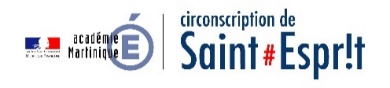 PROGRAMME PERSONNALISE DE REUSSITE EDUCATIVECYCLE 1/CYCLE 2/CYCLE 3Ecole :		           Validé en conseil de cycle le : 	               Période :	           PPRE initial / AvenantDate de début du PPRE :                                                                                 Date de fin : L'élève : Constat : le livret scolaire fait apparaître des connaissances, capacités ou attitudes à retravailler.Modalités de mise en œuvre à l'école :L'école et la famille travaillent ensemble pour aider l'élève à progresser.Bilan et perspectives :	Autres observationsSignature de l’enseignant 	Signature du directeur 	Signature des parents 		Signature de l’enfant	NOM                                               Prénom :                                            né(e) le :Maintien :         SG        CP             CE1             CE2             CM1             CM2Aide en cours :                              RASED :                              Autres dispositifs sur temps scolaire : Suivi extérieur : Points d'appui : Points d'appui : Points d'appui : Points d'appui : Points d'appui : Points d'appui : Ce qu’il faut retravaillerDispositif d’aide utilisé ?Dispositif d’aide utilisé ?Dispositif d’aide utilisé ?Dispositif d’aide utilisé ?Dispositif d’aide utilisé ?Ce qu’il faut retravaillerEn classe ou en décloisonnement en           …………APCPOLE RESSOURCE POLE RESSOURCE POLE RESSOURCE Ce qu’il faut retravaillerEn classe ou en décloisonnement en           …………APCCONSEILS(PPRE initial)CONSEILS(PPRE initial)ACCOMPAGNEMENT(PPRE avenant)Compétence 1 : Compétence 2 : Compétence 3 :Dispositif d’aideDispositif d’aideDétail des actions / critères d'évaluationDurée et fréquenceIntervenantEn classe, atelier ou en décloisonnementEn classe, atelier ou en décloisonnementAPCAPCPôle Ressource/RASEDConseilsPôle Ressource/RASEDAccompagnementsAide peut être mise en œuvre en milieu familial ?Dates des rencontres avec les parentsPour la présentation du PPRE :Pour le bilan (s) :L’enfant a-t-il adhéré au projet ? OUI / NONL’enfant a-t-il adhéré au projet ? OUI / NONL’enfant a-t-il adhéré au projet ? OUI / NONL’enfant a-t-il adhéré au projet ? OUI / NONL’enfant a-t-il adhéré au projet ? OUI / NONL’enfant a-t-il adhéré au projet ? OUI / NONCompétences :Evaluations des progrès par compétence :Evaluations des progrès par compétence :Evaluations des progrès par compétence :Evaluations des progrès par compétence :Evaluations des progrès par compétence :Compétences :AcquisEn cours d’acquisitionEn cours d’acquisitionNon acquisNon acquisCompétence 1Compétence 2Compétence 3Bilan avec l'élèveBilan avec la famillePerspectives : Avenant :     oui    non Autres (à préciser) :  ………………………………………..Demande d’aide RASED :    oui   non Avenant :     oui    non Autres (à préciser) :  ………………………………………..Demande d’aide RASED :    oui   non Avenant :     oui    non Autres (à préciser) :  ………………………………………..Demande d’aide RASED :    oui   non Avenant :     oui    non Autres (à préciser) :  ………………………………………..Demande d’aide RASED :    oui   non Avenant :     oui    non Autres (à préciser) :  ………………………………………..Demande d’aide RASED :    oui   non 